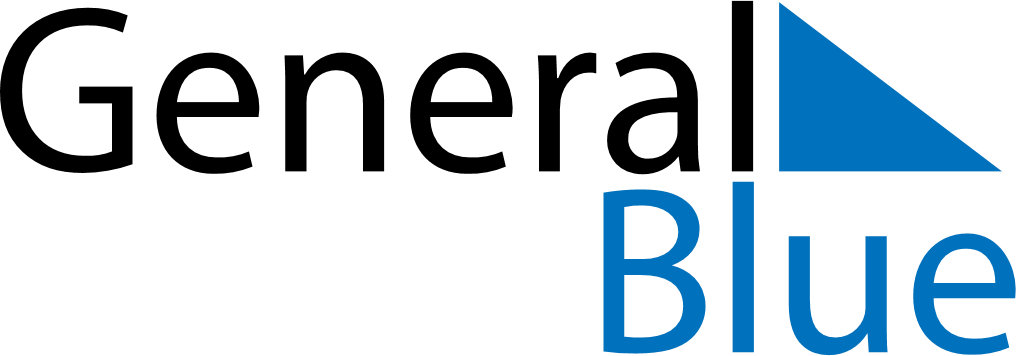 October 2018October 2018October 2018MoldovaMoldovaSundayMondayTuesdayWednesdayThursdayFridaySaturday123456Wine Day78910111213141516171819202122232425262728293031